KB in May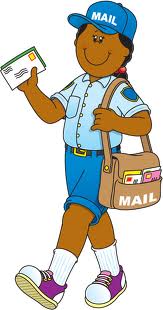 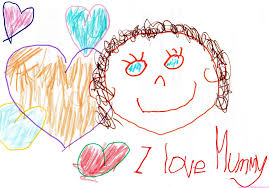 Personal/Social: Community; Awareness of SurroundingsRecognize people in their community and talk about what they do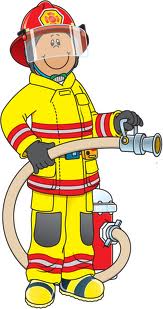 Recognize places and buildings within their community, both natural and human-made and talk about their functions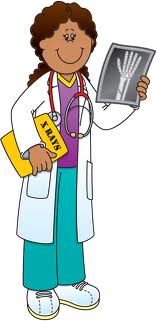 Develop an awareness of ways in which people adapt to the places in which they liveIdentify their own interests and preferences and express their thoughts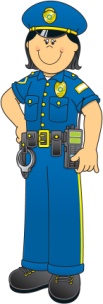 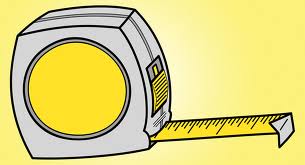 Math: Measurement + PatterningMeasure and compare length, mass, capacity, area, and passage of time using non-standard and standard units through free exploration, focused exploration and guided activitiesExplore, recognize, describe, and create patterns using a variety of materials in different contextsLanguage:   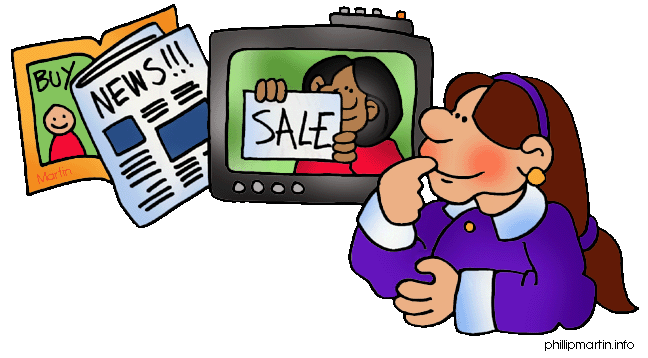 Use specialized vocabularyAsk questions for a variety of purposesUse language to talk about their thinkingRetell information from non-fiction materialsIdentify personal preferences in reading materialsDemonstrate an interest in readingMake predictions and connectionsExperiment with a variety of writing formsBegin to respond critically to animated worksCommunicate ideas verbally and non-verbally about a variety of media materials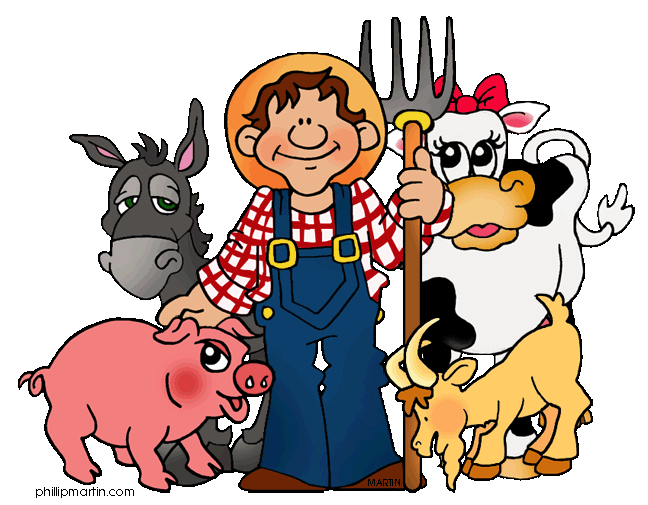 Science:  Living/Non-Living ThingsSort and classify groups of living and non-living thingsIdentify similarities and differences between environmentsDescribe what would happen if something in local environment changedIdentify ways in which they can care for and show respect for the environmentArts: Explore different elements of drama, dance, and visual art. Express their responses to drama, dance and visual artNOTE: Curriculum expectations are extracted from the Full Day Early Learning Kindergarten Program, 2010-11.